„Zabić drozda” Harper Lee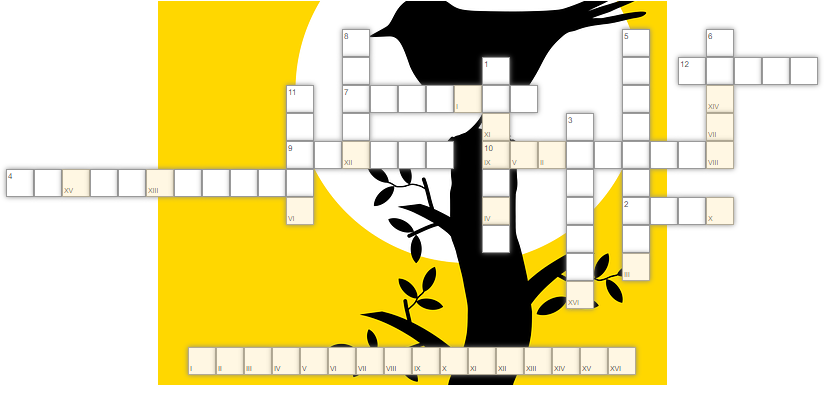 Nazwa miasteczka, w którym rozgrywa się akcja powieści.Co wystraszyło nauczycielkę, pannę Caroline Fisher, w pierwszym dniu szkoły?Co zgubił Jem skradając się na posesję Boo Radleya?Miejsce znalezienia przez dzieci wyrzeźbionych ludzików.Prezenty, jakie otrzymały dzieci od Atticusa Fincha na Boże Narodzenie.Stan cywilny cioci Alexandry .Profesja Atticusa Fincha.Powód oskarżenia Toma Robinsona.Imię tajemniczego sąsiada Finchów, który nigdy nie wychodził z domu.Kucharka w domu Finchów.Jean Louise Finch, zwana...Przyczyna śmierci matki Jema i Skaut.